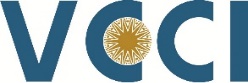 PHÒNG THƯƠNG MẠI VÀ CÔNG NGHIỆP VIỆT NAMPHÒNG THƯƠNG MẠI VÀ CÔNG NGHIỆP VIỆT NAMKHÓA ĐÀO TẠO SỐ 1“CHÌA KHÓA THÀNH CÔNG CHO NHÀ QUẢN TRỊ CẤP TRUNG”Hà Nội, ngày 04-05/08/2022KHÓA ĐÀO TẠO SỐ 1“CHÌA KHÓA THÀNH CÔNG CHO NHÀ QUẢN TRỊ CẤP TRUNG”Hà Nội, ngày 04-05/08/2022KHÓA ĐÀO TẠO SỐ 1“CHÌA KHÓA THÀNH CÔNG CHO NHÀ QUẢN TRỊ CẤP TRUNG”Hà Nội, ngày 04-05/08/2022NỘI DUNG CỦA KHÓA HỌCI.  Chân dung nhà quản trị cấp trung- Vai trò và trách nhiệm của nhà quản trị cấp trung-  Các phẩm chất cần thiết của một  nhà quản trị cấp trung bên cạnh năng lực chuyên mônII.  Kỹ năng mềm trong quản lý chuyên nghiệp- Kỹ năng giao tiếp với cấp trên, cấp dưới hiệu quả; tương tác với các bộ phận, phòng ban liên quan- Kỹ năng quản trị sự thay đổi và quản lý xung độtIII.  Xây dựng và quản lý nhóm hiệu quả- Trò chơi sản xuất tháp- Làm việc nhóm thế nào cho hiệu quả?IV.  Hoạch định chiến lược và ra quyết định-  Kỹ năng hoạch định chiến lược dựa trên mục tiêu của doanh nghiệp, chỉ đạo của lãnh đạo cấp cao.- Phân tích công việc- Các yếu tố ra quyết định-  Xây dựng hạng mục các chương trìnhV.  Phân quyền, giao việc và đánh giá hiệu quả công việc của nhân viên - Các khó khăn của người quản lý trong giao việc.- Các bước giao việc hiệu quả.- Những lưu ý khi phân quyền và giao việc.- Đánh giá hiệu quả công việc của nhân viên.VI.  Lập kế hoạch tổ chức thực hiện & giám sát công việc-  Kỹ năng lập kế hoạch và tổ chức công việc.- Lập mục tiêu cho một hoạt động theo tiêu chí SMART.- Phân biệt mục đích và mục tiêu (bài tập đánh giá nhanh).- Thực hành lập bảng kế hoạch hành động cho một hoạt động nhóm trong thực tế.- Lập lịch làm việc cá nhân dựa trên bảng KHHĐ của nhóm.- Kỹ năng giám sát việc thực hiện.VII.  Tạo ảnh hưởng và động lực cho nhân viên-  Cách thức nhà quản lý tạo ảnh hưởng cho nhân viên-  Tạo động lực là gì ? Vì sao cần tạo động lực?- Quản lý động viên nhân viên như thế nào?==============================================Thời gian: Ngày 04-05/08/2022 (02 ngày) thứ Năm, thứ Sáu.(Sáng từ 8h30 - 11h30; Chiều từ 13h30 - 16h30)Địa điểm: Tầng 7, tòa nhà VCCI, Số 09 Đào Duy Anh, Đống Đa, Hà NộiChi phí tham dự: 1.600.000 VNĐ/học viên/khóa (bao gồm hóa đơn VAT, tài liệu, văn phòng phẩm, teabreak, chứng chỉ). Doanh nghiệp đăng ký từ 2 thành viên trở lên hoặc DN là hội viên của VCCI được ưu đãi giảm 10% học phí /1 học viên. Giảng viên: Chuyên gia cao cấp về tư vấn chiến lược hệ thống doanh nghiệp, hệ thống quản trị nhân sự và quản trị cấp cao, tái cấu trúc hệ thống…NỘI DUNG CỦA KHÓA HỌCI.  Chân dung nhà quản trị cấp trung- Vai trò và trách nhiệm của nhà quản trị cấp trung-  Các phẩm chất cần thiết của một  nhà quản trị cấp trung bên cạnh năng lực chuyên mônII.  Kỹ năng mềm trong quản lý chuyên nghiệp- Kỹ năng giao tiếp với cấp trên, cấp dưới hiệu quả; tương tác với các bộ phận, phòng ban liên quan- Kỹ năng quản trị sự thay đổi và quản lý xung độtIII.  Xây dựng và quản lý nhóm hiệu quả- Trò chơi sản xuất tháp- Làm việc nhóm thế nào cho hiệu quả?IV.  Hoạch định chiến lược và ra quyết định-  Kỹ năng hoạch định chiến lược dựa trên mục tiêu của doanh nghiệp, chỉ đạo của lãnh đạo cấp cao.- Phân tích công việc- Các yếu tố ra quyết định-  Xây dựng hạng mục các chương trìnhV.  Phân quyền, giao việc và đánh giá hiệu quả công việc của nhân viên - Các khó khăn của người quản lý trong giao việc.- Các bước giao việc hiệu quả.- Những lưu ý khi phân quyền và giao việc.- Đánh giá hiệu quả công việc của nhân viên.VI.  Lập kế hoạch tổ chức thực hiện & giám sát công việc-  Kỹ năng lập kế hoạch và tổ chức công việc.- Lập mục tiêu cho một hoạt động theo tiêu chí SMART.- Phân biệt mục đích và mục tiêu (bài tập đánh giá nhanh).- Thực hành lập bảng kế hoạch hành động cho một hoạt động nhóm trong thực tế.- Lập lịch làm việc cá nhân dựa trên bảng KHHĐ của nhóm.- Kỹ năng giám sát việc thực hiện.VII.  Tạo ảnh hưởng và động lực cho nhân viên-  Cách thức nhà quản lý tạo ảnh hưởng cho nhân viên-  Tạo động lực là gì ? Vì sao cần tạo động lực?- Quản lý động viên nhân viên như thế nào?==============================================Thời gian: Ngày 04-05/08/2022 (02 ngày) thứ Năm, thứ Sáu.(Sáng từ 8h30 - 11h30; Chiều từ 13h30 - 16h30)Địa điểm: Tầng 7, tòa nhà VCCI, Số 09 Đào Duy Anh, Đống Đa, Hà NộiChi phí tham dự: 1.600.000 VNĐ/học viên/khóa (bao gồm hóa đơn VAT, tài liệu, văn phòng phẩm, teabreak, chứng chỉ). Doanh nghiệp đăng ký từ 2 thành viên trở lên hoặc DN là hội viên của VCCI được ưu đãi giảm 10% học phí /1 học viên. Giảng viên: Chuyên gia cao cấp về tư vấn chiến lược hệ thống doanh nghiệp, hệ thống quản trị nhân sự và quản trị cấp cao, tái cấu trúc hệ thống…CÁCH ĐĂNG KÝ THAM GIA KHÓA HỌCQuý Doanh nghiệp đăng ký theo link:  https://forms.gle/oTxC5mXQVEiqr4qj7hoặc điền phiếu đăng ký dưới đây và gửi email về Ban tổ chức trước ngày 01/08/2022.PHIẾU ĐĂNG KÝHọ tên: 1:..................................................................................2:..................................................................................3:..................................................................................4: .................................................................................5: .................................................................................Tên công ty:................................................................MST:..........................................................................Địa chỉ: ………………………………………….Tên người liên hệ:......................................................Điên thoại:.............................Fax:..............................Mobile:................................................................Email:..................................................................============================Thông tin chuyển khoản:Tên tài khoản: Phòng Thương mại và Công nghiệp Việt Nam
Số tài khoản: 001.1.00.0019465 
Ngân hàng: Ngân hàng Ngoại thương Việt Nam, Sở giao dịch
Nội dung ghi: TEN LOP HOC-TEN CONG TY (ví dụ: công ty ABC nộp tiền ghi: LOP CHIA KHOA THANH CONG CHO NHA QTCT-CTY ABC)============================Thông tin liên hệ:Ms. Mai Phương: 0905 86 55 86; phuongttm@vcci.com.vnMr. Minh Đức: 0904 993399; ductm@vcci.com.vnTrung tâm Hỗ trợ Doanh nghiệp nhỏ và vừa – Phòng Thương mại và Công nghiệp Việt NamTầng 5, Tòa nhà VCCI, Số 9 Đào Duy Anh, Hà Nội Tel: 024 35742022       Fax: 024 3574 2020